Student Government Association 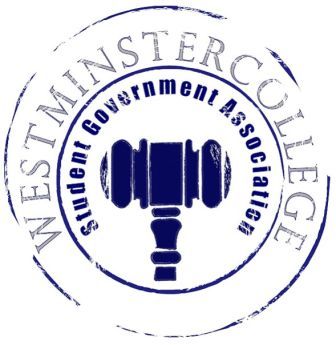 April 6, 2016Meeting MinutesPrayer by Michael AngiolelliRoll Call and AnnouncementsAll senators are here and accounted for except Shane Wilson, Alex Rollo-Smith, Rachel Trauner, and Nataleigh KerrApproval of MinutesMotion to approve last week’s minutes by Paul Carswell,  seconded by Nolan RandallExecutive Officers ReportPresident – Cory HughesBy-Law UpdateConstitution UpdateThese documents were updated according to last Slate’s revisionsAssociate TrusteesLooking to elect two Associate Trustees at-largeSpirit GroupShow campus support for each otherWill unify students to establish themes for different eventse.g. Black-out theme, Wild West themeAlso raise awareness of eventsPossible incentives for students to joinPossibilities:  food, t-shirts, halftime raffle, wacky games, pep bandVice President – Channing PiferVolleyrockBottles and bags were orderedPlanning Tub SignSign-ups open soonJoin VolleyRock 2016 Facebook PageSecretary – Regino Flores37 Senators in AttendanceHappy Birthday to Chris Israel Thursday April 7th!Treasurer – David Jamieson$700.00 DJ for VolleyRock$443.07 Moo Account PaymentFitness Center Renovations RequestThey are in the final phase of fundraisingAsking for $7,000 donationRollover fund is sufficient to offer this giftOpen ForumCommittee MeetingsFinance – Carl CarpenterAudits and AllocationsTwo informational meetings tomorrow – 12:45 and 6:30 in Mueller TheaterSign-up forms in Student Affairs officeAcademics – Anna DanielsSGA URAC ModeratorsDr. Boylan will contact you with more informationYou will receive training on how to time, moderate, and introduce presentations. URAC participants can also be moderatorsExploratory Mentorship VolunteersWe received nearly 20 volunteers alreadyNeed business, broadcasting, criminal justice, language majors, psychology, and exploratory students (also previously exploratory).	Diversity – Jordan Sherman“Don’t Categorize, Individualize”First week in MayPart of the post secret eventAnonymously posting notes in a centralized location with personal struggles to promote a feeling of community and the realization that we are all going through similar struggles.SAFE SpaceOpen to faculty and studentsCampus-wide e-mail will be sent with details	Special Events – Heaven BrownPirate’s GameAbout 100 tickets will be made availableWill come with $10 food/beverage voucherService- Chloe KnappenbergerOrganization of the MonthRelay for LifeHosted by Alpha Sigma PhiService committee will be there around 11Please make an effort to support cancerService DriveNeed helpers to count and tally itemsWriting letters to Veterans and Troops for Operation Gratitude	Student Concerns – Chris IsraelServe-a-thon updateMeeting with Jeff Creveling on Friday. Details to come.Thank you to all who volunteered for WC App Focus GroupPublic Relations – Amelia HartzellToilet PaperOld BusinessNew BusinessMotion by Kelsey Smith to discuss location of Post-It notes for post secret eventIdeas: Large window in the TUB, one in each residence hall, Art GalleryMotion by Caity Kourakos to vote on Organization of the MonthCongratulations to Council for Exceptional Children and SAAC on winning Organization of the month!Motion by Alix Rea to open discussion about fitness center renovations, seconded by Nolan RandallRenovations efforts were bolstered after initial plan due to increased donationsThe schools wants to update the Fieldhouse with an impressive aesthetic Total cost of renovation plans is about $80,000Will take place after the end of Spring 2016 semesterIntended to revamp outdated athletic facilitiesMotion by Paul Carswell to close discussionMotion by Paul Carswell to vote on $7,000 allocation to FieldhouseMotion passed by unanimous majority with one abstention Motion by Paul Carswell to vote on Associate TrusteesNominees: Alix Rea, Matt Slagle, Nolan RandallCongratulations to Matt Slagle and Nolan Randall, the new Associate TrusteesOpen FloorPhi Mu is hosting Battle of the Greeks at 8:30 tonight- Tickets $5SAC hosting dodgeball tournament Thursday April 7th at 9 P.M. Cost for a team is $30, must have at least one girl on each teamTomorrow in Berlin Lounge there is an unofficial Smash Brothers Club meetup at 7:30 OperaSaturday is the Professional Networking Symposium. Sign up with Kathryn DeMedalLacrosse game Saturday at 11:30Alpha Phi Omega blood drive tomorrow, help save a lifeReminder: There WILL BE a meeting next week during Greek WeekBring spare change to the TUB tomorrow for Alex’s Lemonade Stand by SACAdjournmentMotion to adjourn by Caity Kourakos, seconded by Nolan Randall